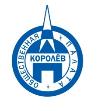 Общественная палата
    г.о. Королёв МО                ул.Калинина, д.12/6Акт
осмотра санитарного содержания контейнерной площадки (КП) 
согласно новому экологическому стандартуМосковская обл. «15» марта 2021 г.г.о.Королев, пр. Космонавтов, д.38 (адрес КП)Комиссия в составе:  Кошкиной Любови Владимировны -  председателя комиссии,                      Сильянова Тамара Александровна – член комиссии,По КП г.о. Королев,_пр. Космонавтов, д.38.Результаты осмотра состояния КП комиссиейПрочее /примечания:Проблема с контейнерной площадкой (КП) по адресу проспект Космонавтов, д.38 всё ещё остаётся. Контрольная группа Общественной палаты г.о.Королев сегодня 15 марта проконтролировала указанную КП после проведённых двух предыдущих проверок 12 марта и 13 марта, которые имели отрицательные результаты по её содержанию, в т.ч. контейнерные баки переполнены, нарушен график вывоза мусора, используются баки старого образца, на контейнерах отсутствуют информационные наклейки, мелкий бытовой мусор разбросан по площадке, контейнерные баки ненадлежащего состояния внешнего вида хаотично расставлены на КП.Замечания, выставленные палатой регоператору и Управляющей компании АО "Жилкомплекс" по приведению КП в надлежащее состояние исполняется неохотно.По данным проверки составлен АКТ, который направлен в Администрацию г.о.Королев.Устранение нарушений находится на контроле Общественной палаты г.о.Королев.Подписи: 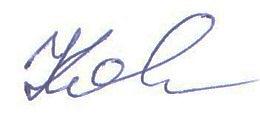 Кошкина Л.В. 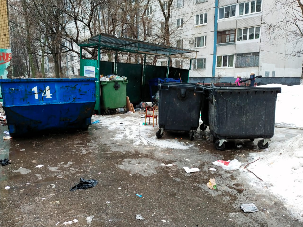 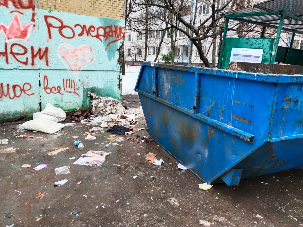 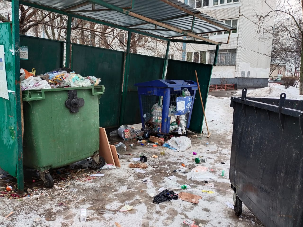 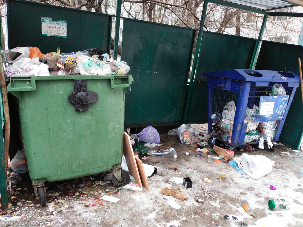 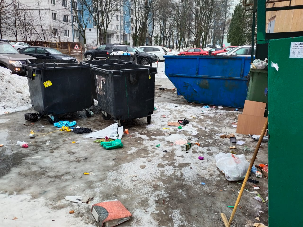 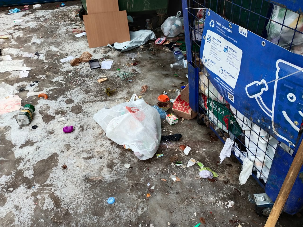 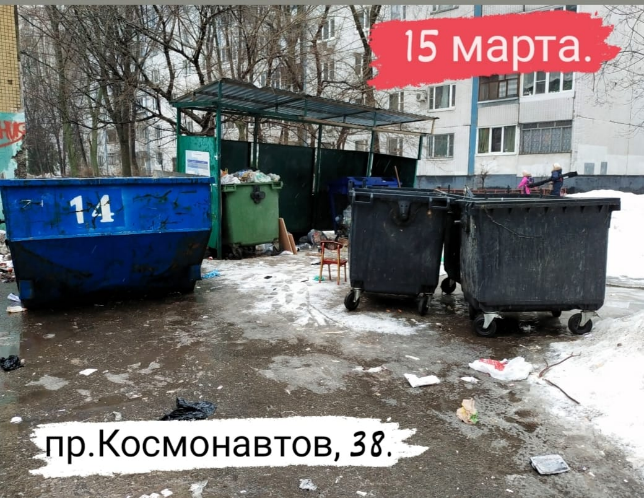 №Критерии оценки контейнерной площадкиБез нарушенийНарушения1Наполнение баков+2Санитарное состояние+3Ограждение с крышей (серые баки под крышей) +4Твёрдое покрытие площадки+5Наличие серых/синих контейнеров (количество)8/16Наличие контейнера под РСО (синяя сетка)17График вывоза и контактный телефон+8Информирование (наклейки на баках как сортировать)+9Наличие крупногабаритного мусора+